Πίνακες Ζωγραφικής με θέμα τη μητέρα ! . Όσο δύσκολο και εάν είναι να αποτυπώσεις – εκφράσεις τα συναισθήματα που δημιουργεί η Μητρότητα και η  έννοια της «Μητέρας», ο καλός ζωγράφος συχνά πετυχαίνει τον στόχο του. .”Poppy Field in Argenteuil,” Claude Monet – In this colorful oil painting, originally created in 1873, Claude Monet painted his wife and son strolling together among the poppies.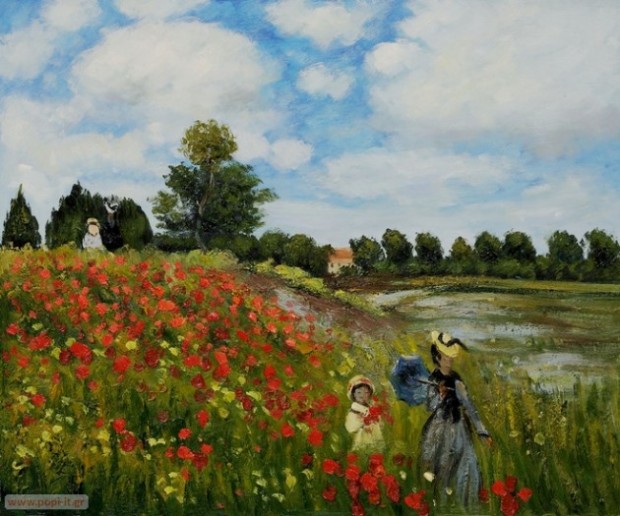 “Le tre eta della donna (Mother and Child),” Gustav Klimt – Mother and Child is part of Klimt’s famous oil painting Three Ages of Woman. The painting depicts an image of a mother cradling her young son. The original was created in 1905, three years after the death of Klimt’s baby son, Otto.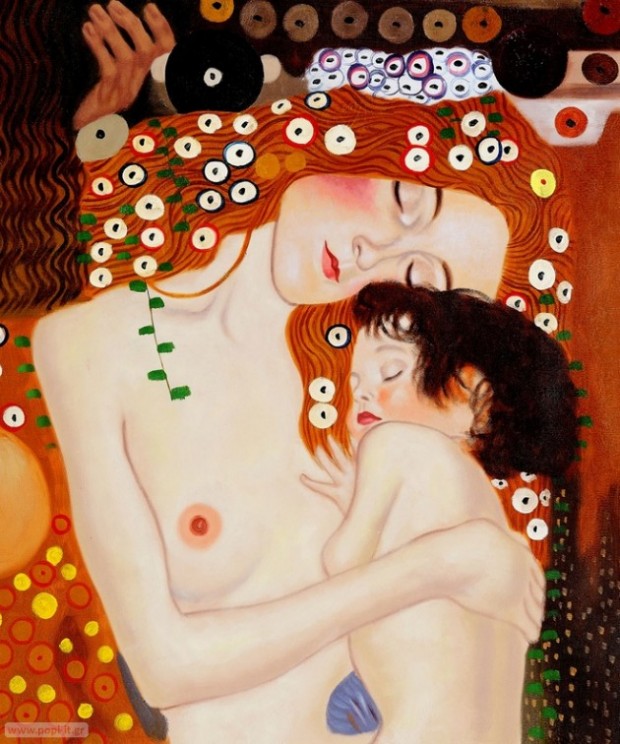 Madame Monet and Her Son, by Claude Monet. 1875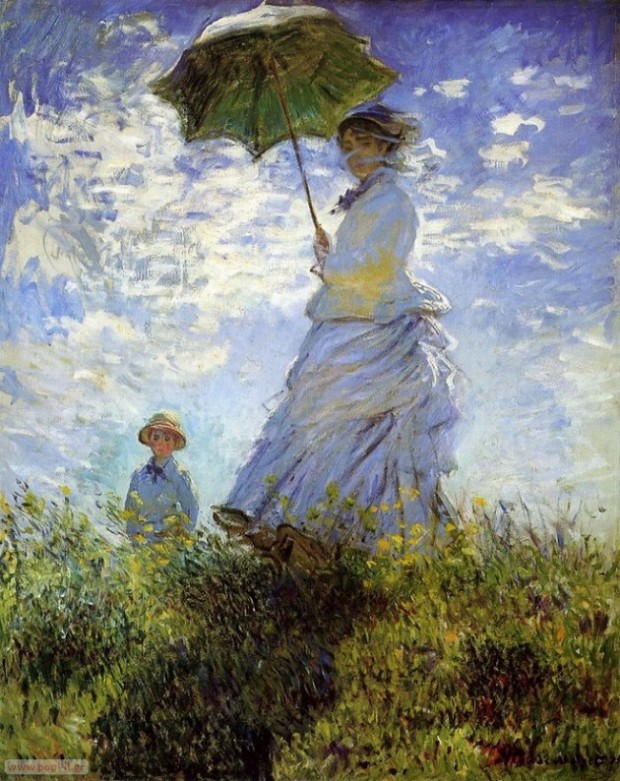 The Monet Family in Their Garden, by Edouard Manet. 1874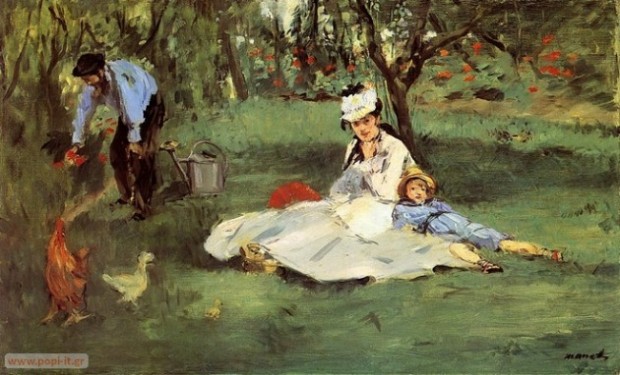 Young Mother Sewing, by Mary Cassatt. 1900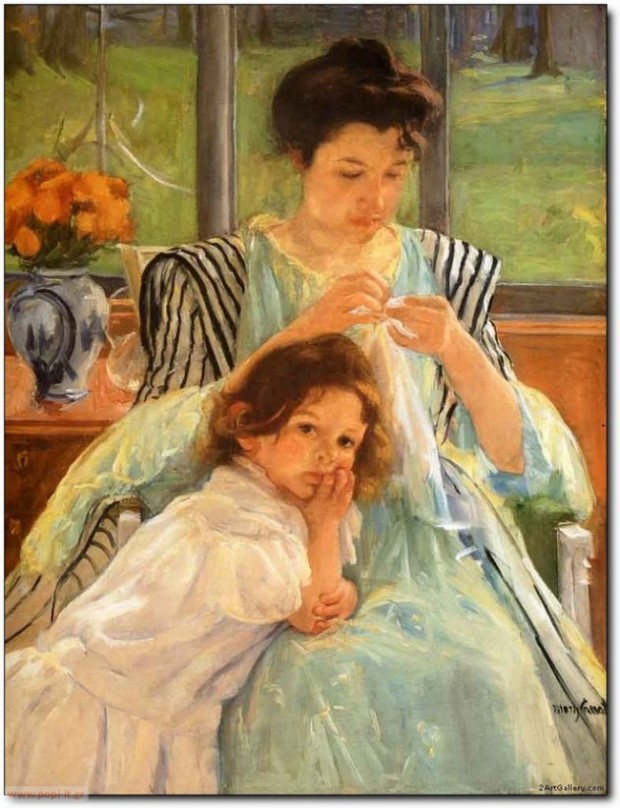 Auguste Reading to Her Daughter, by Mary Cassatt. 1910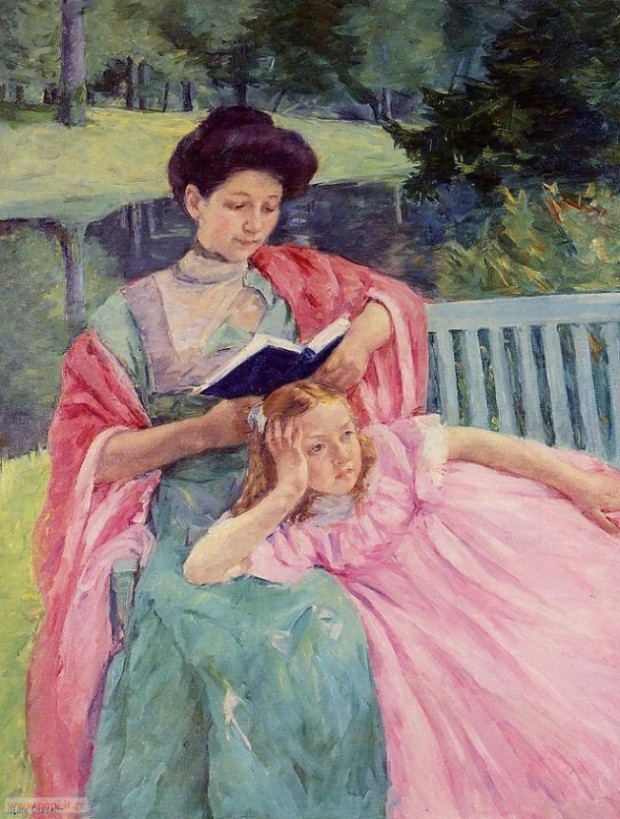 On the Terrace, by Pierre Auguste Renoir. 1881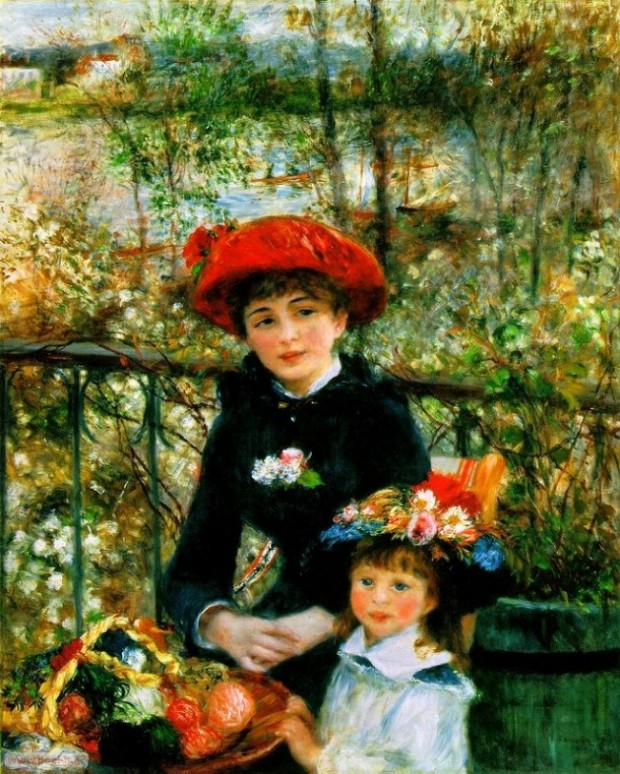 Camille Monet and Child, by Claude Monet. 1875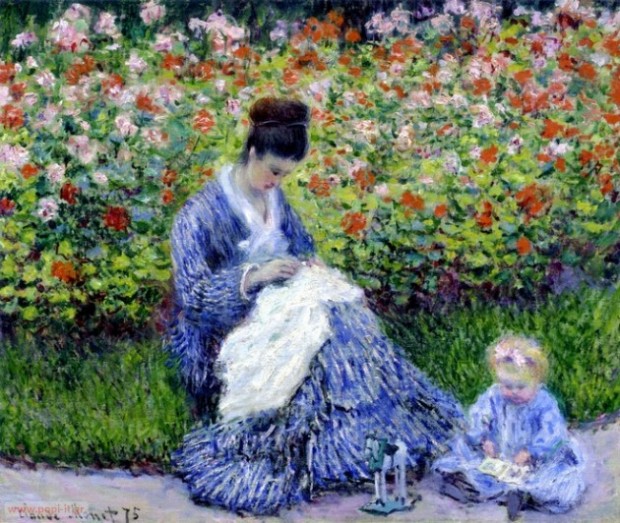 Sleeping Baby, by Mary Cassatt. 1910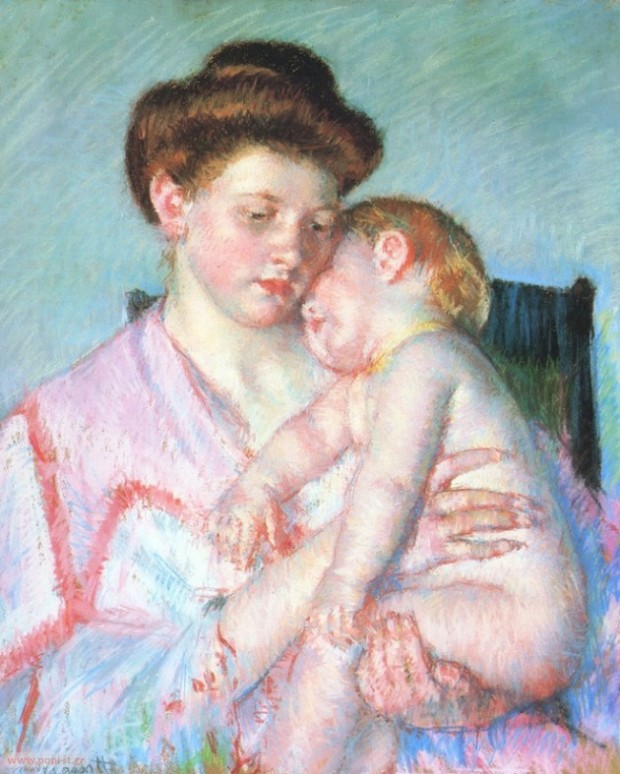 Gravesend Bay, by William Merritt Chase. 1888 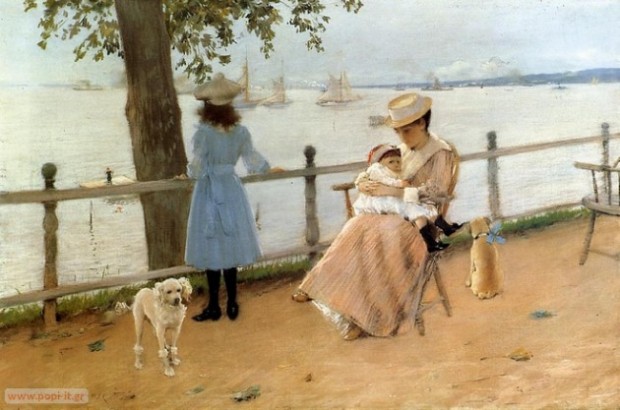 Children’s Afternoon At Wargemont, by Pierre Auguste Renoir. 1884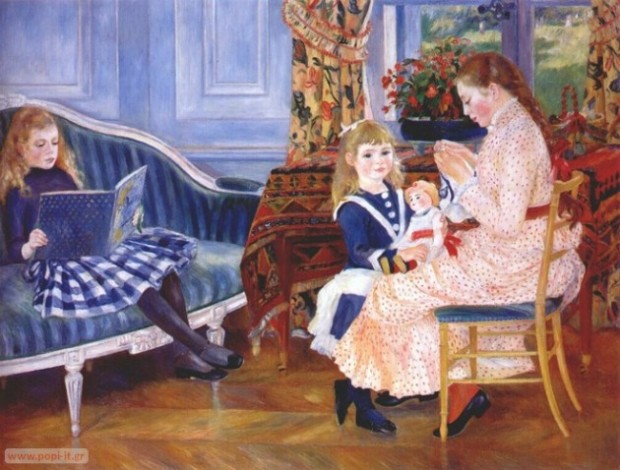 Mother and Child, by Pierre Auguste Renoir. 1881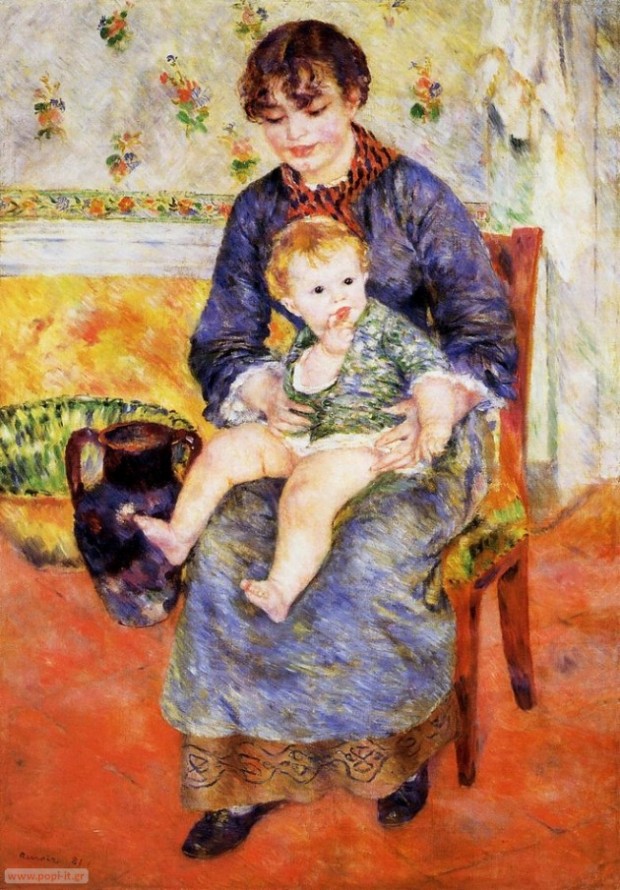 Łukasz Ciaciuch, paintings – Mother with child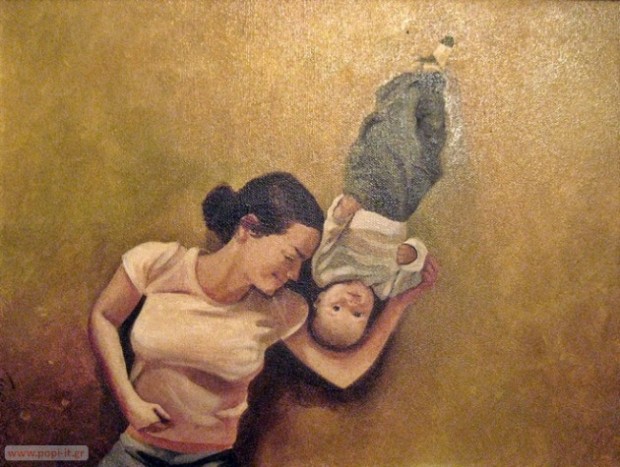 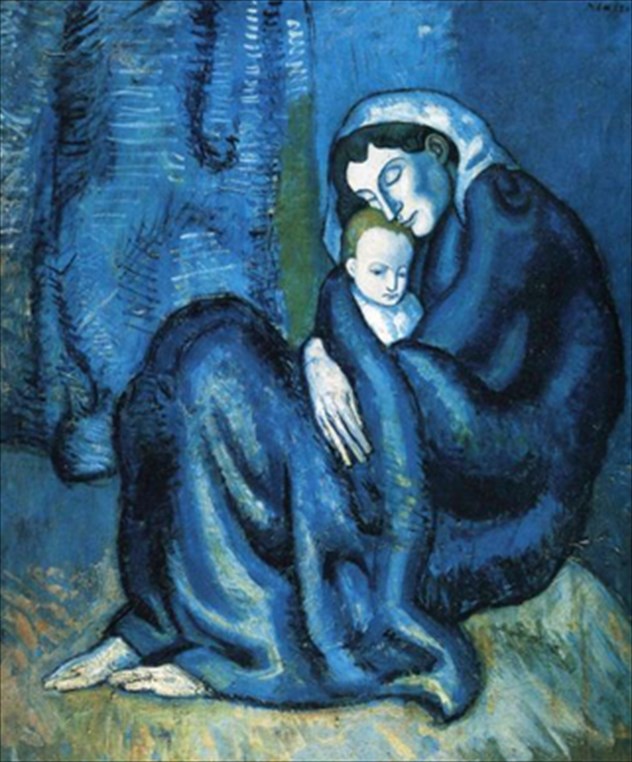 Pablo Picasso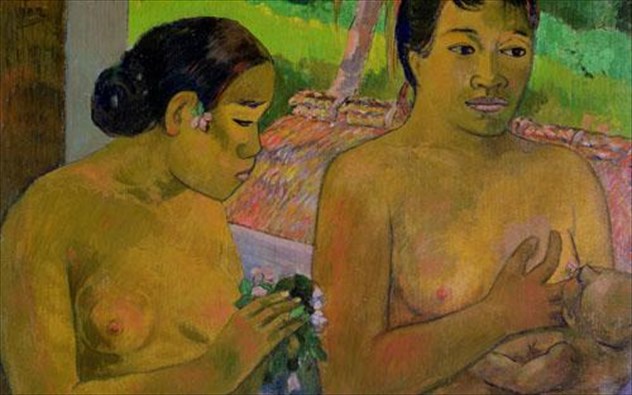 Paul Gaugin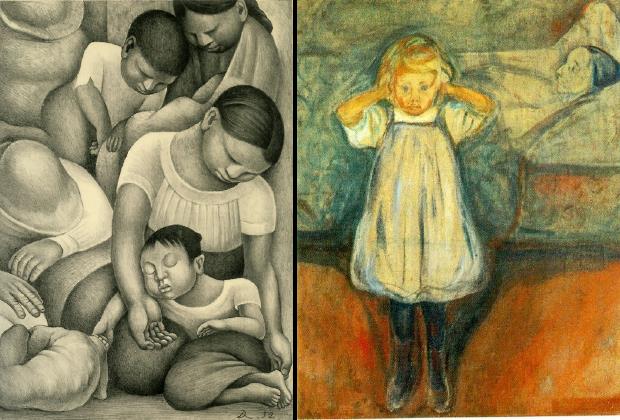 ΑΡΙΣΤΕΡΑ: Diego Rivera, Οικογένεια που κοιμάται (1932). ΔΕΞΙΑ: Edvard Much, Η νεκρή μητέρα (η μητέρα του καλλιτέχνη πέθανε στα 5 του), 1899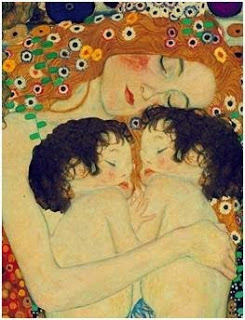 Gustav Klimt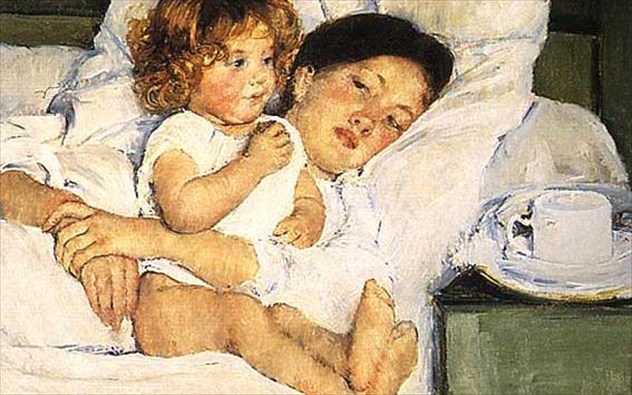 Mary Cassat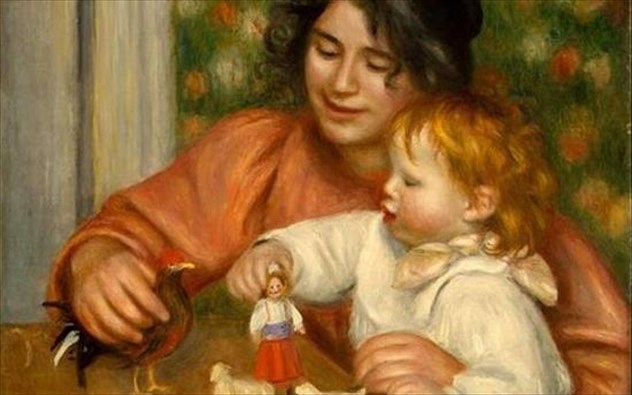 Pierre-Auguste Renoir